Załącznik nr 10 do Regulaminu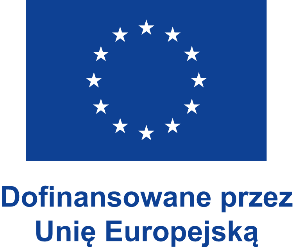 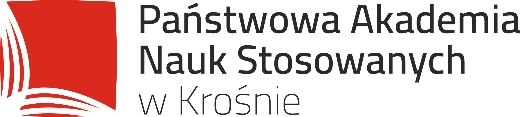 After the MobilityStudentLast name(s)First name(s)StudentSending InstitutionName and Erasmus CodeName and Erasmus CodeSending InstitutionReceiving InstitutionName and Erasmus CodeName and Erasmus CodeReceiving InstitutionState University of Applied Sciences in KrosnoPL KROSNO01State University of Applied Sciences in KrosnoPL KROSNO01Transcript of Records at the Receiving Institution Start and end dates of the study period: from [day/month/year] to [day/month/year]Transcript of Records at the Receiving Institution Start and end dates of the study period: from [day/month/year] to [day/month/year]Transcript of Records at the Receiving Institution Start and end dates of the study period: from [day/month/year] to [day/month/year]Transcript of Records at the Receiving Institution Start and end dates of the study period: from [day/month/year] to [day/month/year]Transcript of Records at the Receiving Institution Start and end dates of the study period: from [day/month/year] to [day/month/year]Transcript of Records at the Receiving Institution Start and end dates of the study period: from [day/month/year] to [day/month/year]Transcript of Records at the Receiving Institution Start and end dates of the study period: from [day/month/year] to [day/month/year]Transcript of Records at the Receiving Institution Start and end dates of the study period: from [day/month/year] to [day/month/year]Table CAfter the mobilityComponent code 
(if any)Component title at the Receiving Institution (as indicated in the course catalogue) Component title at the Receiving Institution (as indicated in the course catalogue) Component title at the Receiving Institution (as indicated in the course catalogue) Was the component successfully completed by the student? [Yes/No]Number of ECTS credits 
(or equivalent)Number of ECTS credits 
(or equivalent)Grades received at the Receiving InstitutionTable CAfter the mobilityTable CAfter the mobilityTable CAfter the mobilityTable CAfter the mobilityTable CAfter the mobilityTable CAfter the mobilityTable CAfter the mobilityTable CAfter the mobilityTable CAfter the mobilityTable CAfter the mobilityTable CAfter the mobilityTable CAfter the mobilityTable CAfter the mobilityTable CAfter the mobilityTable CAfter the mobilityTable CAfter the mobilityTable CAfter the mobilityTable CAfter the mobilityTable CAfter the mobilityTable CAfter the mobilityTable CAfter the mobilityTable CAfter the mobilityTotal: Total: Table CAfter the mobilityTable CAfter the mobilityThe receiving institutionThe receiving institutionSignatureStampStampStampDateDateTable CAfter the mobility